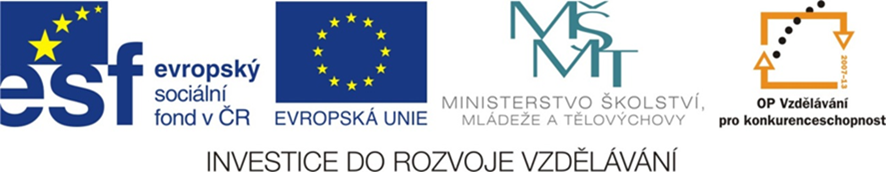          EU_12_sada2_09_ČJ_Slohový postup_DurSLOHOVÝ POSTUPNěkdy vyprávíme, někdy popisujeme, jindy něco objasňujeme, často informujeme. Vzhledem k těmto věcem volíme slohový postup a odpovídající jazykové prostředky.


ROZDĚLENÍ SLOHOVÝCH POSTUPŮ:
INFORMAČNÍInformační slohový postup je postupem nejjednodušším. Jeho úlohou je podávat fakta (co se kdy a kde stalo nebo stane), nic nevysvětluje. Nachází uplatnění ve zpravodajství nebo například v soukromé korespondenci.Příklady: Oznámení, zpráva, dopis, telegram; běžný hovor, úřední oznámení, obchodní dopis, formulář, dotazník, zprávy, inzerát, reklama, rozhlas a tv zprávy.POPISNÝPopisuje vnější znaky objektu nebo děje (popřípadě pracovního postupu). Může se také zaměřit na jejich příznačné rysy. Soustředí se na detaily, části nebo přímo na celek. Využívá v oblasti odborné a umělecké.Příklady: Seznam, dotazník, životopis, odborný popis, návod, popisné části ve výkladu, popis v reklamních prospektech, cestopis, popis postav, popis prostředí (jako součást vyprávění).VÝKLADOVÝVysvětluje podstatu jevu. Soustředí se nejen na jeho vnější znaky, ale i na vnitřní vztahy, souvislosti a také jeho příčiny. Příklady: Směrnice, předpisy, zákony a výklady, referáty, výkladová pojednání (odborné publikace, učebnice), přednášky, proslovy, projevyVYPRÁVĚCÍTento postup referuje příběhy, události či děje jako jedinečné. Usiluje o to, aby sdělení bylo zajímavé, nechybělo mu napětí, bylo barvité a také i názorné. V jednoduché formě se používá v publicistice. V rozvinuté formě se využívá v literatuře (tzv. krásné literatuře – beletrii).Příklady: Vyprávění příhody, vzpomínky (ústně či písemně), novinové reportáže, rozhlasové a televizní reportáže, vyprávění se zápletkou (próza): novela, povídka, román.TESTO jaký slohový postup se bude v následujícím úryvku pravděpodobně jednat?„Praha - Počty úmrtí na chřipku v ČR v této sezoně stouply na 24 a počty hospitalizovaných s komplikacemi na 140. ČTK to řekl hlavní hygienik ČR Vladimír Valenta. Epidemie akutních respiračních onemocnění a chřipky trvá. Na Karlovarsku začal už pokles počtu případů, podle Valenty ale z toho nelze předjímat další vývoj v ostatních krajích.“PopisnýInformačníVýkladovýVyprávěcíO jaký slohový postup se bude v následujícím úryvku pravděpodobně jednat?„Waterberg Plateau se rozprostírá  50 km na délku a 16 km na šířku na pískovcové plošině Etjo, ve výšce 150 m nad planinami. Celková rozloha činí 405,5 km2. Park byl založen v r. 1972, původně jako útočiště pro ohrožené druhy zvěře z oblastí Kavango a Caprivi. Příroda vytvořila na tomto území vskutku zajímavé a působivé dílo. Dešťová voda prosakovala pískovcovými vrstvami a vytvořila spoustu potůčků a napajedel pro divokou zvěř.“PopisnýInformačníVýkladovýVyprávěcíO jaký slohový postup se bude v následujícím úryvku pravděpodobně jednat?„Čl.2 (1) Lid je zdrojem veškeré státní moci; vykonává ji prostřednictvím orgánů moci zákonodárné, výkonné a soudní. Čl.2 (2) Ústavní zákon může stanovit, kdy lid vykonává státní moc přímo.Čl.2 (3) Státní moc slouží všem občanům a lze ji uplatňovat jen v případech, v mezích a způsoby, které stanoví zákon.Čl.2 (4) Každý občan může činit, co není zákonem zakázáno, a nikdo nesmí být nucen činit, co zákon neukládá.“InformačníPopisnýVyprávěcíVýkladovýO jaký slohový postup se bude v následujícím úryvku pravděpodobně jednat?„Nemluvil. Celou cestu autem se díval z okýnka. Dva dospělí na předních sedadlech se spolu tiše bavili. Mohl by poslouchat, kdyby chtěl, ale on nechtěl. Chvíli, na tom úseku silnice, který občas zaplavovala řeka, slyšel, jak kola rozstřikují vodu. Vjeli do přístavní čtvrti Fort. Automobil neslyšně klouzal kolem budovy pošty i věže s hodinami. Touhle noční dobou byly silnice v Colombu skoro prázdné. Jeli po Reclamation Road, minuli kostel svatého Antonína a potom uviděl poslední stánky s občerstvením, každý osvětlený jedinou žárovkou. Pak vjeli na obrovské otevřené prostranství přístavu. Jen v dálce svítila řádka světel podél mola. Vystoupil a stál u zahřátého auta.“InformačníPopisnýVyprávěcíVýkladovýŘEŠENÍ:1.B2.A3.D4.CNázev školyStřední škola, Základní škola a Mateřská škola, Karviná, p. o.AutorMgr. Durajová HelenaAnotacePracovní list je zaměřen na upevnění znalostí dosažených ve výuce českého jazykaVzdělávací oblastČeský jazyk a literaturaPředmětČeský jazykTematická oblast/témaČeský jazyk – Literatura / Rozpoznání slohových postupůVýsledky vzděláváníRozeznávat slohové postupyKlíčová slovaSlohový postup - informační, popisný, výkladový, vyprávěcíDruh učebního materiálupracovní listTyp vzděláváníStřední vzdělávání, 2. ročník Praktické školy dvouletéOvěřenoDatum:  21. 1. 2013                          Třída: II. PRŠ 2Zdroj[online]. [18-1-2013]. Dostupné z URL: <http://cs.wikipedia.org>, <http://www.ceskenoviny.cz/zpravy/umrti-na-chripku-v-cr-v-teto-sezone-je-24-komplikaci-140/890616>, <http://www.zakonycr.cz/seznamy/001-1993-sb-ustava-ceske-republiky.html>